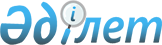 Жақсы аудандық мәслихатының 2010 жылғы 23 желтоқсандағы № С-31-3 "2011-2013 жылдарға арналған Жақсы ауданының бюджеті туралы" шешіміне өзгерістер енгізу туралы
					
			Күшін жойған
			
			
		
					Ақмола облысы Жақсы аудандық мәслихатының 2011 жылғы 17 маусымдағы № С-34-3 шешімі. Ақмола облысы Жақсы ауданының Әділет басқармасында 2011 жылғы 27 маусымда № 1-13-135 тіркелді. Қолданылу мерзімінің аяқталуына байланысты күші жойылды - (Ақмола облысы Жақсы аудандық мәслихатының 2013 жылғы 17 маусымдағы № 120 хатымен)      Ескерту. Қолданылу мерзімінің аяқталуына байланысты күші жойылды - (Ақмола облысы Жақсы аудандық мәслихатының 17.06.2013 № 120 хатымен).

      Қазақстан Республикасының 2008 жылғы 4 желтоқсандағы Бюджет кодексінің 106 бабының 4 тармағына, «Қазақстан Республикасындағы жергілікті мемлекеттік басқару және өзін-өзі басқару туралы» Қазақстан Республикасының 2001 жылғы 23 қаңтардағы Заңының 6 бабына сәйкес, Жақсы аудандық мәслихаты ШЕШІМ ЕТТІ:



      1. Жақсы аудандық мәслихатының «2011-2013 жылдарға арналған Жақсы ауданының бюджеті туралы» 2010 жылғы 23 желтоқсандағы № С-31-3 (нормативтік құқықтық актілерді мемлекеттік тіркеудің Тізілімінде № 1-13-125 тіркелген, 2011 жылдың 21 қаңтарында аудандық «Жақсы жаршысы» газетінде жарияланған), шешіміне өзгерістер енгізілсін:

      1 тармақтың 1, 2 тармақшалары жаңа редакцияда баяндалсын:

      «1) түсімдер – 1884650 мың теңге, оның ішінде:

      салықтық түсімдер – 268649 мың теңге;

      салықтық емес түсімдер – 12500 мың теңге;

      негізгі капиталды сатудан түсетін түсімдер – 5268 мың теңге;

      трансферттердің түсімдері 1598233 мың теңге;

      2) шығындар – 1925543 мың теңге;»

      көрсетілген шешімнің 1, 5 қосымшалары осы шешімнің 1, 2 қосымшаларына сәйкес жаңа редакцияда баяндалсын.



      2. Осы шешім Ақмола облысының Әділет департаментінде мемлекеттік тіркелген күннен бастап күшіне енеді және 2011 жылдың 1 қаңтарынан бастап қолданысқа енгізіледі.      Жақсы аудандық мәслихатының

      кезекті отыз төртінші

      сессиясының төрағасы                       Ғ.Бралин      Жақсы аудандық

      мәслихатының хатшысы                       Б.Жанәділов      КЕЛІСІЛГЕН      Жақсы ауданының әкімі                      И.Қабдуғалиев      «Жақсы ауданының экономика

      және қаржы бөлімі»

      мемлекеттік мекемесінің бастығы            Қ.Дүзелбаев

Жақсы аудандық мәслихатының

2011 жылғы 17 маусымдағы 

№ С-34-3 шешіміне 1 қосымшаЖақсы аудандық мәслихатының

2010 жылғы 23 желтоқсандағы

№ С-31-3 шешіміне 1 қосымша

Жақсы аудандық мәслихатының  

2011 жылғы 17 маусымдағы   

№ С-34-3 шешіміне № 2 қосымшаЖақсы аудандық мәслихатының  

2010 жылғы 23 желтоқсандағы  

№ С-31-3 шешіміне № 5 қосымша 2011 жылға арналған кент, ауыл (село), ауылдық (селолық)

округтерінің бюджеттік бағдарламалардың тізбесі
					© 2012. Қазақстан Республикасы Әділет министрлігінің «Қазақстан Республикасының Заңнама және құқықтық ақпарат институты» ШЖҚ РМК
				СанатыСанатыСанатыСанаты2011 жылСыныбыСыныбыСыныбы2011 жылІшкі сыныбыІшкі сыныбы2011 жылАтауы2011 жылI. ТҮСІМДЕР18846501Салықтық түсімдер26864901Табыс салығы82392Жеке табыс салығы823903Әлеуметтік салық1155151Әлеуметтік салық11551504Меншікке салынатын салықтар1312621Мүлікке салынатын салықтар968843Жер салығы40204Көлік құралдарына салынатын салық215625Бірыңғай жер салығы879605Тауарларға, жұмыстарға және қызметтерге салынатын iшкi салықтар118812Акциздер10403Табиғи және басқа да ресурстарды пайдаланғаны үшін түсетін түсімдер67914Кәсіпкерлік және кәсіби қызметті жүргізгені үшін алынатын алым405008Заңдық мәнді іс-әрекеттерді жасағаны және (немесе) оған уәкілеттігі бар мемлекеттік органдар немесе лауазымды адамдар құжаттар бергені үшін алынатын міндетті төлемдер17521Мемлекеттік баж17522Салықтық емес түсімдер1250001Мемлекеттік меншіктен түсетін кірістер9741Мемлекеттік кәсіпорындардың таза кіріс бөлігінің түсімдері783Мемлекет меншігіндегі акциялардың мемлекеттік пакеттеріне дивидендтер155Мемлекет меншігіндегі мүлікті жалға беруден түсетін кірістер88102Мемлекеттік бюджеттен қаржыландырылатын мемлекеттік мекемелердің тауарларды (жұмыстарды, қызметтерді) өткізуінен түсетін түсімдер721Мемлекеттік бюджеттен қаржыландырылатын мемлекеттік мекемелердің тауарларды (жұмыстарды, қызметтерді) өткізуінен түсетін түсімдер7204Мемлекеттік бюджеттен қаржыландырылатын, сондай-ақ Қазақстан Республикасы Ұлттық Банкінің бюджетінен (шығыстар сметасынан) ұсталатын және қаржыландырылатын мемлекеттік мекемелер салатын айыппұлдар, өсімпұлдар, санкциялар, өндіріп алулар103401Мұнай секторы ұйымдарынан түсетін түсімдерді қоспағанда, мемлекеттік бюджеттен қаржыландырылатын, сондай-ақ Қазақстан Республикасы Ұлттық Банкінің бюджетінен (шығыстар сметасынан) ұсталатын және қаржыландырылатын мемлекеттік мекемелер салатын айыппұлдар, өсімпұлдар, санкциялар, өндіріп алулар1034006Басқа да салықтық емес түсімдер11141Басқа да салықтық емес түсімдер11143Негізгі капиталды сатудан түсетін түсімдер526803Жерді және материалдық емес активтерді сату52681Жерді сату52002Материалдық емес активтерді сату684Трансферттердің түсімдері159823302Мемлекеттiк басқарудың жоғары тұрған органдарынан түсетiн трансферттер15982332Облыстық бюджеттен түсетін трансферттер1598233Функционалдық топФункционалдық топФункционалдық топФункционалдық топ2011 жылБюджеттік бағдарламалардың әкімшісіБюджеттік бағдарламалардың әкімшісіБюджеттік бағдарламалардың әкімшісі2011 жылБағдарламаБағдарлама2011 жылАТАУЫ2011 жылII. ШЫҒЫНДАР1925543,001Жалпы сипаттағы мемлекеттік қызметтер163151,9112Аудан (облыстық маңызы бар қала) мәслихатының аппараты11880,2001Аудан (облыстық маңызы бар қала) мәслихатының қызметін қамтамасыз ету жөніндегі қызметтер11880,2122Аудан (облыстық маңызы бар қала) әкімінің аппараты37477,9001Аудан (облыстық маңызы бар қала) әкімінің қызметін қамтамасыз ету жөніндегі қызметтер36127,9002Ақпараттық жүйелер құру1250003Мемлекеттік органдардың күрделі шығыстары100123Қаладағы аудан, аудандық маңызы бар қала, кент, ауыл (село), ауылдық (селолық) округ әкімінің аппараты98099,5001Қаладағы аудан, аудандық маңызы бар қаланың, кент, ауыл (село), ауылдық (селолық) округ әкімінің қызметін қамтамасыз ету жөніндегі қызметтер95488,5022Мемлекеттік органдардың күрделі шығыстары2611459Ауданның (облыстық маңызы бар қаланың) экономика және қаржы бөлімі15694,3001Экономикалық саясатты, қалыптастыру мен дамыту, мемлекеттік жоспарлау ауданның (облыстық маңызы бар қаланың) бюджеттік атқару және коммуналдық меншігін басқару саласындағы мемлекеттік саясатты іске асыру жөніндегі қызметтер15546,3003Салық салу мақсаты үшін мүлікті бағалауды жүргізу14802Қорғаныс2202,1122Аудан (облыстық маңызы бар қала) әкімінің аппараты2202,1005Жалпыға бірдей әскери міндетті атқару шеңберіндегі іс-шаралар2202,104Білім беру1131423,4464Ауданның (облыстық маңызы бар қаланың) білім бөлімі 1131423,4001Жергілікті деңгейде білім беру саласындағы мемлекеттік саясатты іске асыру жөніндегі қызметтер6043003Жалпы білім беру989452004Ауданның (облыстық маңызы бар қаланың) мемлекеттік білім беру мекемелерінде білім беру жүйесін ақпараттандыру4581005Ауданның (облыстық маңызы бар қаланың) мемлекеттік білім беру мекемелер үшін оқулықтар мен оқу-әдiстемелiк кешендерді сатып алу және жеткізу11908006Балаларға қосымша білім беру26307009Мектепке дейінгі тәрбие ұйымдарының қызметін қамтамасыз ету68742,8015Жетім баланы (жетім балаларды) және ата-аналарының қамқорынсыз қалған баланы (балаларды) күтіп-ұстауға асыраушыларына ай сайынғы ақшалай қаражат төлемдері7560018Кәсіптік оқытуды ұйымдастыру9354,6021Мектеп мұғалімдеріне және мектепке дейінгі ұйымдардың тәрбиешілеріне біліктілік санаты үшін қосымша ақы көлемін ұлғайту747506Әлеуметтік көмек және әлеуметтік қамсыздандыру86495,6451Ауданның (облыстық маңызы бар қаланың) жұмыспен қамту және әлеуметтік бағдарламалар бөлімі86495,6001Жергілікті деңгейде облыстық жұмыспен қамтуды қамтамасыз етуді үшін және әлеуметтік бағдарламаларды іске асыру саласындағы мемлекеттік саясатты іске асыру жөніндегі қызметтер15278002Еңбекпен қамту бағдарламасы25716005Мемлекеттік атаулы әлеуметтік көмек1457006Тұрғын үй көмегі6256,6007Жергілікті өкілетті органдардың шешімі бойынша мұқтаж азаматтардың санаттарына топтарына әлеуметтік көмек11621010Үйден тәрбиеленіп оқытылатын мүгедек балаларды материалдық қамтамасыз ету330011Жәрдемақыларды және басқа да әлеуметтік төлемдерді есептеу, төлеу мен жеткізу бойынша қызметтерге ақы төлеу471014Мұқтаж азаматтарға үйінде әлеуметтік көмек беру895701618 жасқа дейінгі балаларға мемлекеттік жәрдемақылар8478017Мүгедектерді оңалту жеке бағдарламасына сәйкес, мұқтаж мүгедектерді міндетті гигиеналық құралдарымен қамтамасыз етуге, және ымдау тілі мамандарының, жеке көмекшілердің қызмет көрсету1496023Жұмыспен қамту орталықтарының қызметін қамтамасыз ету643507Тұрғын үй–коммуналдық шаруашылығы 201781,7467Ауданның (облыстық маңызы бар қаланың) құрылыс бөлімі1876003Мемлекеттік коммуналдық тұрғын үй қорының тұрғын үй алу және (немесе) құрылысы1876123Қаладағы аудан, аудандық маңызы бар қала, кент, ауыл (село), ауылдық (селолық) округ әкімінің аппараты6612008Елді мекендерде көшелерді жарықтандыру4734009Елді мекендердің санитариясын қамтамасыз ету254011Елді мекендерді абаттандыру мен көгалдандыру1624458Ауданның (облыстық маңызы бар қаланың) тұрғын үй-коммуналдық шаруашылығы, жолаушылар көлігі және автомобиль жолдары бөлімі193293,7012Сумен жабдықтау және су бөлу жүйесінің қызмет етуі158784015Елдi мекендердегі көшелердi жарықтандыру9900016Елді мекендердің санитариясын қамтамасыз ету9508,7018Елді мекендерді абаттандыру мен көгалдандыру1510108Мәдениет, спорт, туризм және ақпараттық кеңістік77550,4455Ауданның (облыстық маңызы бар қаланың) мәдениет және тілдерді дамыту бөлімі59923,4001Жергілікті деңгейде тілдерді және мәдениетті дамыту саласындағы мемлекеттік саясатты іске асыру жөніндегі қызметтер4833003Мәдени–демалыс жұмысын қолдау30609,4006Аудандық, (қалалық) кітапханалардың жұмыс істеуі20448007Мемлекеттік тілді және Қазақстан халықтарының басқа да тілдерін дамыту4033456Ауданның (облыстық маңызы бар қаланың) ішкі саясат бөлімі9025001Жергілікті деңгейде ақпарат, мемлекеттілікті нығайту және азаматтардың әлеуметтік сенімділігін қалыптастыру саласында мемлекеттік саясатты іске асыру жөніндегі қызметтер5202002Газеттер мен журналдар арқылы мемлекеттік ақпараттық саясат жүргізу жөніндегі қызметтер3823465Ауданның (облыстық маңызы бар қаланың) дене шынықтыру және спорт бөлімі8602001Жергілікті деңгейде дене шынықтыру және спорт саласындағы мемлекеттік саясатты іске асыру жөніндегі қызметтер4765006Аудандық (облыстық маңызы бар қалалық) деңгейде спорттық жарыстар өткізу1268007Әртүрлі спорт түрлері бойынша аудан (облыстық маңызы бар қала) құрама командаларының мүшелерін дайындау және олардың облыстық спорт жарыстарына қатысуы256910Ауыл, су, орман, балық шаруашылығы, ерекше қорғалатын табиғи аумақтар,қоршаған ортаны және жануарлар дүниесін қорғау, жер қатынастары181381,7477Ауданның (облыстық маңызы бар қаланың) ауыл шаруашылық және жер қатынастар бөлімі13653,2001Жергілікті деңгейде ауыл шаруашылығы және жер қатынастар саласындағы мемлекеттік саясатты іске асыру жөніндегі қызметтер12191,2010Жердi аймақтарға бөлу жөнiндегi жұмыстарды ұйымдастыру1462459Ауданның (облыстық маңызы бар қаланың) экономика және қаржы бөлімі6943,4099Республикалық бюджеттен берілетін нысаналы трансферттер есебінен ауылдық елді мекендер саласының мамандарын әлеуметтік қолдау шараларын іске асыру6943,4467Ауданның (облыстық маңызы бар қаланың) құрылыс бөлімі142533,6012Су шаруашылығының объектілерін дамыту142533,6473Ауданның (облыстық маңызы бар қаланың) ветеринария бөлімі18251,5001Жергілікті деңгейде ветеринария саласындағы мемлекеттік саясатты іске асыру жөніндегі қызметтер6768,5003Мемлекеттік органдардың күрделі шығыстары123011Эпизоотияға қарсы іс-шаралар жүргізу1136011Өнеркәсіп, сәулет, қала құрылысы және құрылыс қызметі18022,9467Ауданның (облыстық маңызы бар қаланың) құрылыс бөлімі7027,9001Жергілікті деңгейде құрылыс саласындағы мемлекеттік саясаты іске асыру жөніндегі қызметтер7027,9468Ауданның (облыстық маңызы бар қаланың) сәулет және қала құрылысы бөлімі10995001Жергілікті деңгейде сәулет және қала құрылысы саласындағы мемлекеттік саясатты іске асыру жөніндегі қызметтер4388003Ауданның қала құрылысы даму аумағын және елді мекендердің бас жоспарлары схемаларын әзірлеу660712Көлік және коммуникация35294123Қаладағы аудан, аудандық маңызы бар қала, кент, ауыл (село), ауылдық (селолық) округ әкімінің аппараты7090013Аудандық маңызы бар қалаларда, кенттерде, ауылдарда (селоларда), ауылдық (селолық) округтерде автомобиль жолдарының жұмыс істеуін қамтамасыз ету7090458Ауданның (облыстық маңызы бар қаланың) тұрғын үй-коммуналдық шаруашылығы, жолаушылар көлігі және автомобиль жолдары бөлімі28204023Автомобиль жолдарының жұмыс істеуін қамтамасыз ету2820413Басқалар13178,6459Ауданның (облыстық маңызы бар қаланың) экономика және қаржы бөлімі124812Ауданның (облыстық маңызы бар қаланың) жергілікті атқарушы органының резерві1248458Ауданның (облыстық маңызы бар қаланың) тұрғын үй-коммуналдық шаруашылығы, жолаушылар көлігі және автомобиль жолдары бөлімі7189,6001Жергілікті деңгейде тұрғын үй-коммуналдық шаруашылығы, жолаушылар көлігі және автомобиль жолдары саласындағы мемлекеттік саясатты іске асыру жөніндегі қызметтер7189,6469Ауданның (облыстық маңызы бар қаланың) кәсіпкерлік бөлімі4741001Жергілікті деңгейде кәсіпкерлік пен өнеркәсіпті дамыту саласындағы мемлекеттік саясатты іске асыру жөніндегі қызметтер4667003Кәсіпкерлік қызметті қолдау7415Трансферттер15060,7459Ауданның (облыстық маңызы бар қаланың) экономика және қаржы бөлімі15060,7006Нысаналы пайдаланылмаған (толық пайдаланылмаған) трансферттерді қайтару15060,7Ш. ТАЗА БЮДЖЕТТІК НЕСИЕЛЕНДІРУ51371,3Бюджеттік кредиттер52321,310Ауыл, су, орман, балық шаруашылығы, ерекше қорғалатын табиғи аумақтар, қоршаған ортаны және жануарлар дүниесін қорғау, жер қатынастары52321,3459Ауданның (облыстық маңызы бар қаланың) экономика және қаржы бөлімі52321,3018Ауылдық елді мекендердің әлеуметтік саласының мамандарын әлеуметтік қолдау шараларын іске асыру үшін бюджеттік кредиттер52321,3Бюджеттік кредиттерді өтеу9505Бюджеттік кредиттерді өтеу9501Бюджеттік кредиттерді өтеу950001Мемлекеттік бюджеттен берілген бюджеттік кредиттерді өтеу950ІV. ҚАРЖЫ АКТИВТЕРІМЕН ЖАСАЛАТЫН ОПЕРАЦИЯЛАР БОЙЫНША САЛЬДО0V. БЮДЖЕТТІҢ ТАПШЫЛЫҒЫ-92264,3VI. БЮДЖЕТТІҢ ТАПШЫЛЫҒЫН ҚАРЖЫЛАНДЫРУ92 264,3Функционалдық топФункционалдық топФункционалдық топФункционалдық топФункционалдық топФункционалдық топ2011 жылҚұрылым ішіндегіҚұрылым ішіндегіҚұрылым ішіндегіҚұрылым ішіндегіҚұрылым ішіндегі2011 жылБюджеттік бағдарламалардың әкімшісіБюджеттік бағдарламалардың әкімшісіБюджеттік бағдарламалардың әкімшісіБюджеттік бағдарламалардың әкімшісі2011 жылБағдарламаБағдарламаБағдарлама2011 жылКіші бағдарламаКіші бағдарлама2011 жылАтауы2011 жыл1111123111 801,51123Жақсы ауданының Жақсы ауылы әкімінің аппараты16230,6001Қаладағы аудан, аудандық маңызы бар қаланың, кент, ауыл (село), ауылдық (селолық) округ әкімінің қызметін қамтамасыз ету жөніндегі қызметтер10058,6022Мемлекеттік органдардың күрделі шығыстары0008Елді мекендерде көшелерді жарықтандыру2653011Елді мекендерді абаттандыру мен көгалдандыру585013Аудандық маңызы бар қалаларда, кенттерде, ауылдарда (селоларда), ауылдық (селолық) округтерде автомобиль жолдарының жұмыс істеуін қамтамасыз ету29341123Жақсы ауданының Белағаш ауылы әкімінің аппараты7383,8001Қаладағы аудан, аудандық маңызы бар қаланың, кент, ауыл (село), ауылдық (селолық) округ әкімінің қызметін қамтамасыз ету жөніндегі қызметтер5681,8022Мемлекеттік органдардың күрделі шығыстары0008Елді мекендерде көшелерді жарықтандыру1467011Елді мекендерді абаттандыру мен көгалдандыру62013Аудандық маңызы бар қалаларда, кенттерде, ауылдарда (селоларда), ауылдық (селолық) округтерде автомобиль жолдарын жұмыс істеуін қамтамасыз ету1731123Жақсы ауданының Беловод ауылдық округі әкімінің аппараты5544,2001Қаладағы аудан, аудандық маңызы бар қаланың, кент, ауыл (село), ауылдық (селолық) округ әкімінің қызметін қамтамасыз ету жөніндегі қызметтер5233,2022Мемлекеттік органдардың күрделі шығыстары0011Елді мекендерді абаттандыру мен көгалдандыру62013Аудандық маңызы бар қалаларда, кенттерде, ауылдарда (селоларда), ауылдық (селолық) округтерде автомобиль жолдарын жұмыс істеуін қамтамасыз ету2491123Жақсы ауданының Жаңа Қийма ауылдық округі әкімінің аппараты12428,5001Қаладағы аудан, аудандық маңызы бар қаланың, кент, ауыл (село), ауылдық (селолық) округ әкімінің қызметін қамтамасыз ету жөніндегі қызметтер10552,5022Мемлекеттік органдардың күрделі шығыстары450008Елді мекендерде көшелерді жарықтандыру614009Елдi мекендердiң санитариясын қамтамасыз ету174011Елді мекендерді абаттандыру мен көгалдандыру76013Аудандық маңызы бар қалаларда, кенттерде, ауылдарда (селоларда), ауылдық (селолық) округтерде автомобиль жолдарын жұмыс істеуін қамтамасыз ету5621123Жақсы ауданының Запорожье ауылдық округі әкімінің аппараты7720,7001Қаладағы аудан, аудандық маңызы бар қаланың, кент, ауыл (село), ауылдық (селолық) округ әкімінің қызметін қамтамасыз ету жөніндегі қызметтер7409,7022Мемлекеттік органдардың күрделі шығыстары0011Елді мекендерді абаттандыру мен көгалдандыру62013Аудандық маңызы бар қалаларда, кенттерде, ауылдарда (селоларда), ауылдық (селолық) округтерде автомобиль жолдарын жұмыс істеуін қамтамасыз ету2491123Жақсы ауданының Киев ауылы әкімінің аппараты5740,5001Қаладағы аудан, аудандық маңызы бар қаланың, кент, ауыл (село), ауылдық (селолық) округ әкімінің қызметін қамтамасыз ету жөніндегі қызметтер5302,5022Мемлекеттік органдардың күрделі шығыстары0011Елді мекендерді абаттандыру мен көгалдандыру63013Аудандық маңызы бар қалаларда, кенттерде, ауылдарда (селоларда), ауылдық (селолық) округтерде автомобиль жолдарын жұмыс істеуін қамтамасыз ету3751123Жақсы ауданының Қайрақты ауылдық округі әкімінің аппараты6141,5001Қаладағы аудан, аудандық маңызы бар қаланың, кент, ауыл (село), ауылдық (селолық) округ әкімінің қызметін қамтамасыз ету жөніндегі қызметтер5699,5022Мемлекеттік органдардың күрделі шығыстары130011Елді мекендерді абаттандыру мен көгалдандыру228013Аудандық маңызы бар қалаларда, кенттерде, ауылдарда (селоларда), ауылдық (селолық) округтерде автомобиль жолдарын жұмыс істеуін қамтамасыз ету841123Жақсы ауданының Калинин ауылдық округі әкімінің аппараты5963,5001Қаладағы аудан, аудандық маңызы бар қаланың, кент, ауыл (село), ауылдық (селолық) округ әкімінің қызметін қамтамасыз ету жөніндегі қызметтер5526,5022Мемлекеттік органдардың күрделі шығыстары125011Елді мекендерді абаттандыру мен көгалдандыру63013Аудандық маңызы бар қалаларда, кенттерде, ауылдарда (селоларда), ауылдық (селолық) округтерде автомобиль жолдарын жұмыс істеуін қамтамасыз ету2491123Жақсы ауданының Қызылсай ауылдық округі әкімінің аппараты5836,5001Қаладағы аудан, аудандық маңызы бар қаланың, кент, ауыл (село), ауылдық (селолық) округ әкімінің қызметін қамтамасыз ету жөніндегі қызметтер5399,5022Мемлекеттік органдардың күрделі шығыстары0011Елді мекендерді абаттандыру мен көгалдандыру62013Аудандық маңызы бар қалаларда, кенттерде, ауылдарда (селоларда), ауылдық (селолық) округтерде автомобиль жолдарын жұмыс істеуін қамтамасыз ету3751123Жақсы ауданының Новокиенка ауылдық округі әкімінің аппараты6095,5001Қаладағы аудан, аудандық маңызы бар қаланың, кент, ауыл (село), ауылдық (селолық) округ әкімінің қызметін қамтамасыз ету жөніндегі қызметтер5664,5022Мемлекеттік органдардың күрделі шығыстары120011Елді мекендерді абаттандыру мен көгалдандыру111013Аудандық маңызы бар қалаларда, кенттерде, ауылдарда (селоларда), ауылдық (селолық) округтерде автомобиль жолдарын жұмыс істеуін қамтамасыз ету2001123Жақсы ауданының Подгорное ауылы округі әкімінің аппараты5744001Қаладағы аудан, аудандық маңызы бар қаланың, кент, ауыл (село), ауылдық (селолық) округ әкімінің қызметін қамтамасыз ету жөніндегі қызметтер5313022Мемлекеттік органдардың күрделі шығыстары120009Елдi мекендердiң санитариясын қамтамасыз ету80011Елді мекендерді абаттандыру мен көгалдандыру62013Аудандық маңызы бар қалаларда, кенттерде, ауылдарда (селоларда), ауылдық (селолық) округтерде автомобиль жолдарын жұмыс істеуін қамтамасыз ету1691123Жақсы ауданының Ешім ауылдық округі әкімінің аппараты6881,5001Қаладағы аудан, аудандық маңызы бар қаланың, кент, ауыл (село), ауылдық (селолық) округ әкімінің қызметін қамтамасыз ету жөніндегі қызметтер6472,5022Мемлекеттік органдардың күрделі шығыстары0011Елді мекендерді абаттандыру мен көгалдандыру63013Аудандық маңызы бар қалаларда, кенттерде, ауылдарда (селоларда), ауылдық (селолық) округтерде автомобиль жолдарын жұмыс істеуін қамтамасыз ету3461123Жақсы ауданының Тарас ауылдық округі әкімінің аппараты5778,5001Қаладағы аудан, аудандық маңызы бар қаланың, кент, ауыл (село), ауылдық (селолық) округ әкімінің қызметін қамтамасыз ету жөніндегі қызметтер5341,5022Мемлекеттік органдардың күрделі шығыстары0011Елді мекендерді абаттандыру мен көгалдандыру62013Аудандық маңызы бар қалаларда, кенттерде, ауылдарда (селоларда), ауылдық (селолық) округтерде автомобиль жолдарын жұмыс істеуін қамтамасыз ету3751123Жақсы ауданының Терісаққан ауылдық округі әкімінің аппараты8148,7001Қаладағы аудан, аудандық маңызы бар қаланың, кент, ауыл (село), ауылдық (селолық) округ әкімінің қызметін қамтамасыз ету жөніндегі қызметтер6270,7022Мемлекеттік органдардың күрделі шығыстары1440011Елді мекендерді абаттандыру мен көгалдандыру63013Аудандық маңызы бар қалаларда, кенттерде, ауылдарда (селоларда), ауылдық (селолық) округтерде автомобиль жолдарын жұмыс істеуін қамтамасыз ету3751123Жақсы ауданының Чапай ауылы әкімінің аппараты6163,5001Қаладағы аудан, аудандық маңызы бар қаланың, кент, ауыл (село), ауылдық (селолық) округ әкімінің қызметін қамтамасыз ету жөніндегі қызметтер5562,5022Мемлекеттік органдардың күрделі шығыстары226013Аудандық маңызы бар қалаларда, кенттерде, ауылдарда (селоларда), ауылдық (селолық) округтерде автомобиль жолдарын жұмыс істеуін қамтамасыз ету375